St Canices NS - family Well Being week 2020St Canices NS - family Well Being week 2020St Canices NS - family Well Being week 2020St Canices NS - family Well Being week 2020St Canices NS - family Well Being week 2020St Canices NS - family Well Being week 2020St Canices NS - family Well Being week 2020Meditations on our Padlet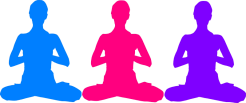 Do a daily meditationhttps://padlet.com/stcanicens/BookmarksMeditations on our PadletDo a daily meditationhttps://padlet.com/stcanicens/BookmarksWell Being JournalPrint out the Well Being JournalAs a family choose activities you would like to do together each day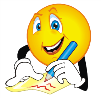 Well Being JournalPrint out the Well Being JournalAs a family choose activities you would like to do together each dayWell Being JournalPrint out the Well Being JournalAs a family choose activities you would like to do together each dayMindful Minute BreaksPrint these out and choose a different one to try each day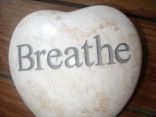 Mindful Minute BreaksPrint these out and choose a different one to try each dayMindful MondayThoughtful TuesdayThoughtful TuesdayWell Being WednesdayTreat Yourself ThursdayTreat Yourself ThursdayFun Friday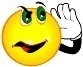 HOW FAR I’LL GOMoana https://www.youtube.com/watch?v=cPAbx5kgCJo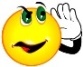 You’ve got a friend in meToy Storyhttps://youtu.be/zIYOJ_hSs0oYou’ve got a friend in meToy Storyhttps://youtu.be/zIYOJ_hSs0o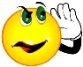 SHOTGUNAs Gaeilgehttps://www.youtube.com/watch?v=Tnznu3Jx9us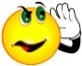 HAPPY https://youtu.be/y6Sxv-sUYtMHAPPY https://youtu.be/y6Sxv-sUYtM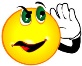 Can’t stop the feeling The Trollshttps://youtu.be/oWgTqLCLE8kGo on a Nature SafariGo outside and really notice the nature around you:Touch/ Feel – a smooth stone, a prickly bushSmell –  the flowersSee - the colours/ find the bugs, bees, butterfliesListen - to the soundsConnect with someoneSend a message to someone:Phone / Text/ Write a postcard / Email/ Draw a picture and send itLeave a message in your window or draw with chalk on the pavement e.g. A Rainbow that says Smile / Be KindConnect with someoneSend a message to someone:Phone / Text/ Write a postcard / Email/ Draw a picture and send itLeave a message in your window or draw with chalk on the pavement e.g. A Rainbow that says Smile / Be KindGet Active – do some exercise walk / run / cycle / hurl / play footballGet all the family involvedDo something today that you really enjoy doing: See the Mood Boost section In your Well Being JournalDo something today that you really enjoy doing: See the Mood Boost section In your Well Being JournalTidy up your school things neatly.List 3 things that you improved on this year.Go Noodle exercise:https://family.gonoodle.com/activities/i-gotta-feelingMindful Moments – Choose a breathing exercise from the Mindful Minute breaks. Do something to help at home: Clean your bedroom/ Walk the dog/ Wash-up Do something to help at home: Clean your bedroom/ Walk the dog/ Wash-up Drink a glass of water before each mealMake this dessert for a special treat: SIMPLE ETON MESS RECIPEMake this dessert for a special treat: SIMPLE ETON MESS RECIPEHave a family picnic:Make a few snacks and have them in the garden Tense and release your muscles – Starting at the feet, gently squeeze the muscles in the feet by tightening them, then slowly releasing. Then move on to your calf muscles, tense and release, next your thighs, continue to move up the body like this. Write down 3 things you are grateful forWrite down 3 things you are grateful forGo Noodle exercise: Teach someone in your family how to do the flosshttps://family.gonoodle.com/activities/how-to-flossList 3 things you like about yourselfList 3 things you like about yourselfFamily time- play a game together (board game /cards/ bingo/ family quiz) or watch a movie together or get outside together